Temat: Symetria środkowa. Symetria względem początku układu współrzędnych.Cele edukacyjne:wskazywanie figur środkowosymetrycznych wyznaczanie współrzędnych punktów w symetrii względem danego punktu stosowanie własności symetrii środkowej w zadaniachMateriały:https://pistacja.tv/film/mat00495-figury-srodkowosymetrycznehttps://pistacja.tv/film/mat00496-symetria-srodkowa-w-ukladzie-wspolrzednych?playlist=424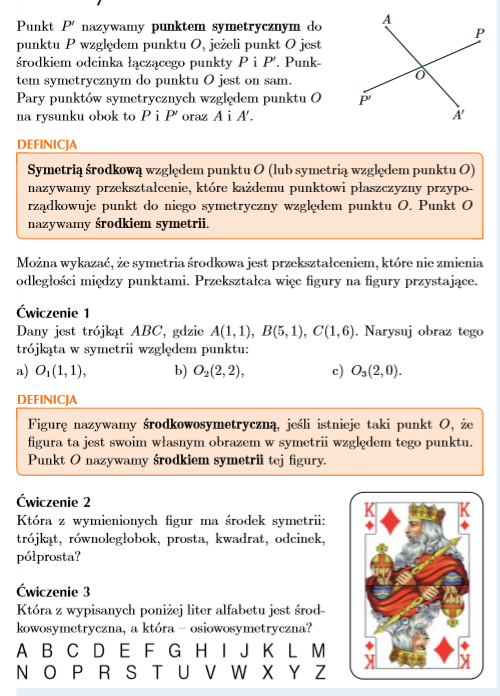 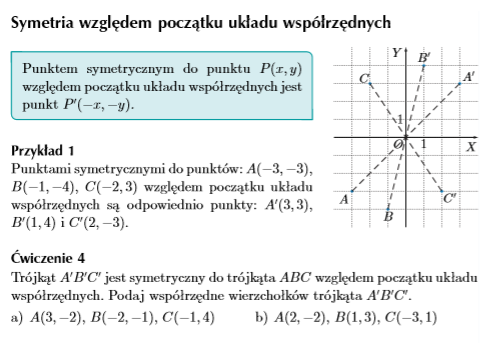 ZADANIE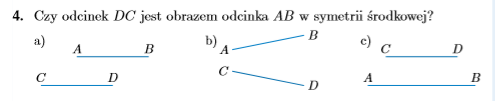 